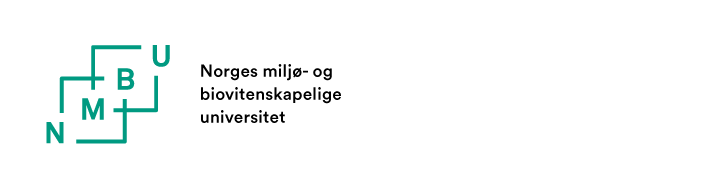 
FAKULTETETS GODKJENNING:Godkjenning fra fakultet gjøres ved godkjenningsflyt i P360, i den rutinen som er fastsatt ved det enkelte fakultet. NMBU SKJEMA 4.1 Forslag medlemmer til bedømmelseskomitéDette skjemaet skal fylles ut av hovedveileder. Skjema og vedlegg sendes per e-post til fakultetet – til ph.d.-rådgiver – med kopi til ph.d.-kandidaten, for videre behandling og godkjenning ved fakultetet.OM OPPLÆRINGSDEL OG OBLIGATORISKE SEMINARER:Fakultetets ph.d.-rådgiver kan utstede en PDF-fil av «FS-rapport 990.001». Denne viser hvilke emner/ kurs som er godkjent i opplæringsdelen.NMBU SKJEMA 4.1 Forslag medlemmer til bedømmelseskomitéDette skjemaet skal fylles ut av hovedveileder. Skjema og vedlegg sendes per e-post til fakultetet – til ph.d.-rådgiver – med kopi til ph.d.-kandidaten, for videre behandling og godkjenning ved fakultetet.OM OPPLÆRINGSDEL OG OBLIGATORISKE SEMINARER:Fakultetets ph.d.-rådgiver kan utstede en PDF-fil av «FS-rapport 990.001». Denne viser hvilke emner/ kurs som er godkjent i opplæringsdelen.NMBU SKJEMA 4.1 Forslag medlemmer til bedømmelseskomitéDette skjemaet skal fylles ut av hovedveileder. Skjema og vedlegg sendes per e-post til fakultetet – til ph.d.-rådgiver – med kopi til ph.d.-kandidaten, for videre behandling og godkjenning ved fakultetet.OM OPPLÆRINGSDEL OG OBLIGATORISKE SEMINARER:Fakultetets ph.d.-rådgiver kan utstede en PDF-fil av «FS-rapport 990.001». Denne viser hvilke emner/ kurs som er godkjent i opplæringsdelen.NMBU SKJEMA 4.1 Forslag medlemmer til bedømmelseskomitéDette skjemaet skal fylles ut av hovedveileder. Skjema og vedlegg sendes per e-post til fakultetet – til ph.d.-rådgiver – med kopi til ph.d.-kandidaten, for videre behandling og godkjenning ved fakultetet.OM OPPLÆRINGSDEL OG OBLIGATORISKE SEMINARER:Fakultetets ph.d.-rådgiver kan utstede en PDF-fil av «FS-rapport 990.001». Denne viser hvilke emner/ kurs som er godkjent i opplæringsdelen.NMBU SKJEMA 4.1 Forslag medlemmer til bedømmelseskomitéDette skjemaet skal fylles ut av hovedveileder. Skjema og vedlegg sendes per e-post til fakultetet – til ph.d.-rådgiver – med kopi til ph.d.-kandidaten, for videre behandling og godkjenning ved fakultetet.OM OPPLÆRINGSDEL OG OBLIGATORISKE SEMINARER:Fakultetets ph.d.-rådgiver kan utstede en PDF-fil av «FS-rapport 990.001». Denne viser hvilke emner/ kurs som er godkjent i opplæringsdelen.NMBU SKJEMA 4.1 Forslag medlemmer til bedømmelseskomitéDette skjemaet skal fylles ut av hovedveileder. Skjema og vedlegg sendes per e-post til fakultetet – til ph.d.-rådgiver – med kopi til ph.d.-kandidaten, for videre behandling og godkjenning ved fakultetet.OM OPPLÆRINGSDEL OG OBLIGATORISKE SEMINARER:Fakultetets ph.d.-rådgiver kan utstede en PDF-fil av «FS-rapport 990.001». Denne viser hvilke emner/ kurs som er godkjent i opplæringsdelen.NMBU SKJEMA 4.1 Forslag medlemmer til bedømmelseskomitéDette skjemaet skal fylles ut av hovedveileder. Skjema og vedlegg sendes per e-post til fakultetet – til ph.d.-rådgiver – med kopi til ph.d.-kandidaten, for videre behandling og godkjenning ved fakultetet.OM OPPLÆRINGSDEL OG OBLIGATORISKE SEMINARER:Fakultetets ph.d.-rådgiver kan utstede en PDF-fil av «FS-rapport 990.001». Denne viser hvilke emner/ kurs som er godkjent i opplæringsdelen.OM BEDØMMELSESKOMITEEN:OM BEDØMMELSESKOMITEEN:OM BEDØMMELSESKOMITEEN:OM BEDØMMELSESKOMITEEN:OM BEDØMMELSESKOMITEEN:OM BEDØMMELSESKOMITEEN:OM BEDØMMELSESKOMITEEN:FØLGENDE MEDLEMMER FORESLÅS:FØLGENDE MEDLEMMER FORESLÅS:FØLGENDE MEDLEMMER FORESLÅS:FØLGENDE MEDLEMMER FORESLÅS:FØLGENDE MEDLEMMER FORESLÅS:FØLGENDE MEDLEMMER FORESLÅS:FØLGENDE MEDLEMMER FORESLÅS:Vedlegg som skal legges ved (sett kryss for å bekrefte):  	CV med publikasjonsliste for førsteopponent 	CV med publikasjonsliste for andreopponentVedlegg som skal legges ved (sett kryss for å bekrefte):  	CV med publikasjonsliste for førsteopponent 	CV med publikasjonsliste for andreopponentVedlegg som skal legges ved (sett kryss for å bekrefte):  	CV med publikasjonsliste for førsteopponent 	CV med publikasjonsliste for andreopponentVedlegg som skal legges ved (sett kryss for å bekrefte):  	CV med publikasjonsliste for førsteopponent 	CV med publikasjonsliste for andreopponentVedlegg som skal legges ved (sett kryss for å bekrefte):  	CV med publikasjonsliste for førsteopponent 	CV med publikasjonsliste for andreopponentVedlegg som skal legges ved (sett kryss for å bekrefte):  	CV med publikasjonsliste for førsteopponent 	CV med publikasjonsliste for andreopponentVedlegg som skal legges ved (sett kryss for å bekrefte):  	CV med publikasjonsliste for førsteopponent 	CV med publikasjonsliste for andreopponentDato og signatur:HovedveilederFullt navn DatoSignaturHovedveileders innsending per e-post til fakultetet erstatter håndskreven signatur.